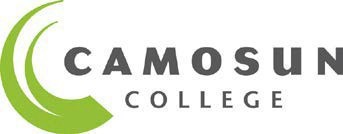 Academic Accommodations for Students with Disabilities – Final Appeal FormGrounds for Final Stage AppealA student may appeal the second stage appeal outcome on one or more of the following grounds: there was a serious procedural or factual error in the second stage appeal; and/ornew evidence or information, not reasonably available at the time of the second stage appeal has emerged.ProcessTo receive consideration, all requests for a final stage appeal must be submitted within ten (10) business days after receiving the second stage appeal outcome and include:a description of the second stage outcome being appealed; anddetails about the grounds for final stage appeal; and the outcome(s) you seek; and any relevant supporting documentation. Documents may be submitted in one of the following ways: Email: VPSE@camosun.ca Mail: c/o Vice President Student Experience, 4461 Interurban Road, Victoria, BC V9E 2C1In Person: c/o Vice President Student Experience, Room 309 Liz Ashton Campus Centre, Interurban Campus Part A: Demographic InformationPart B: FINAL STAGE AppealPlease identify the grounds for an appeal and provide information to support a final stage appeal.  There was a serious procedural or factual error in the second stage appeal. New evidence or information, not reasonably available at the time of the second stage appeal has emerged.Part C: ADDITIONAL INFORMATIONFeel free to describe or attach additional information which describes your reason(s) for appealing the second stage appeal outcome. Name:Student Number:Program:Email:Phone:Address:Signature:Date:Additional InformationAdditional Information